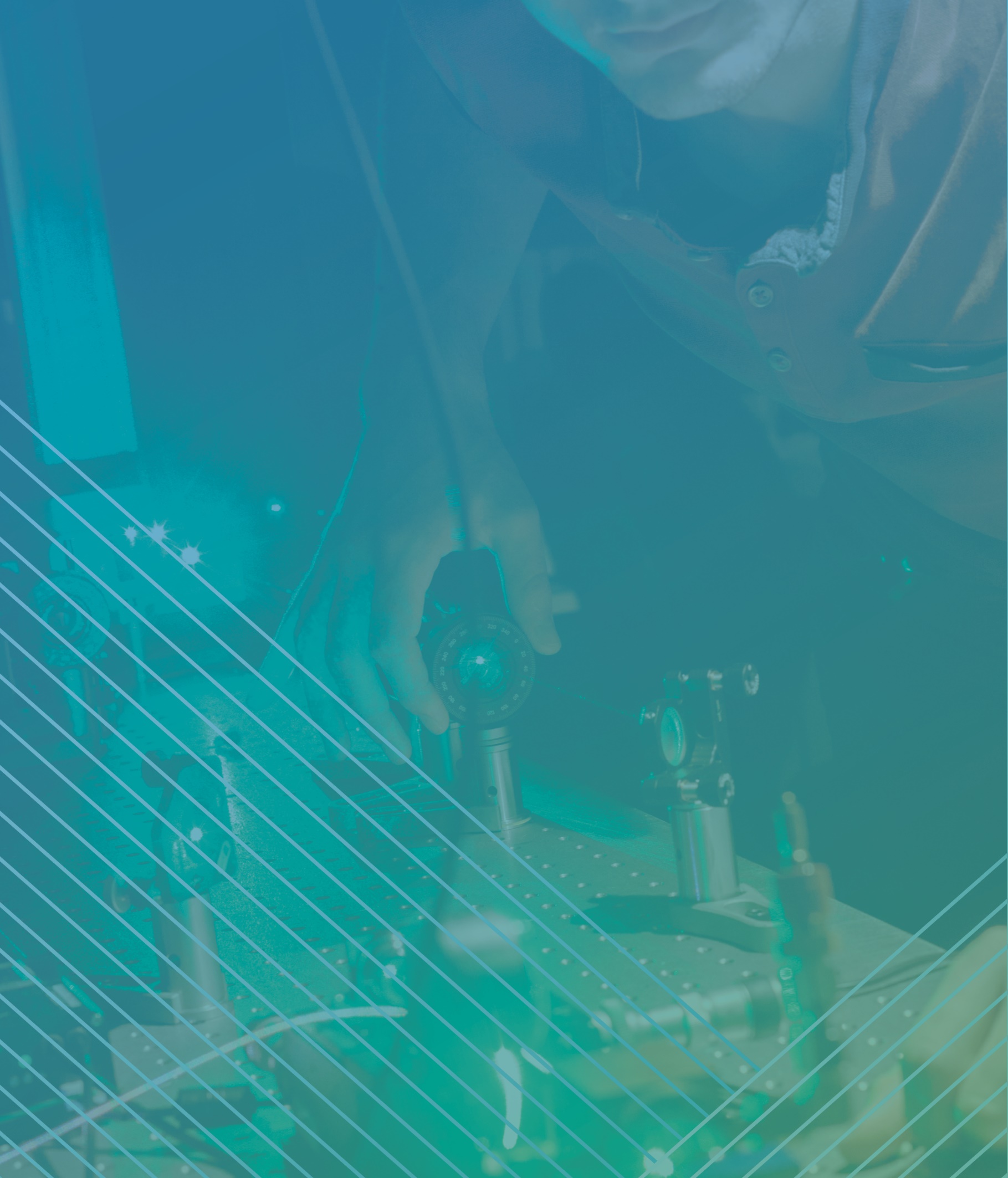 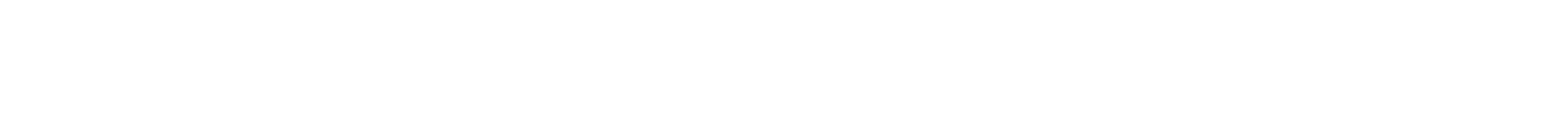 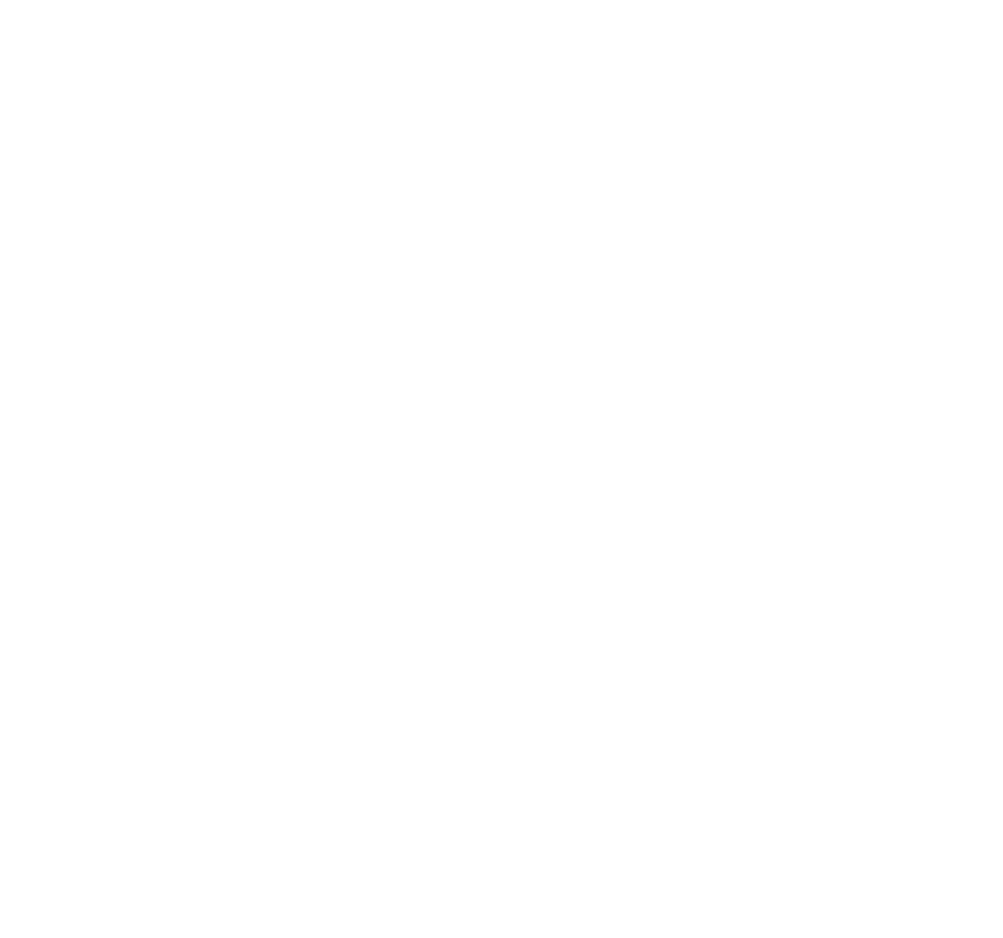 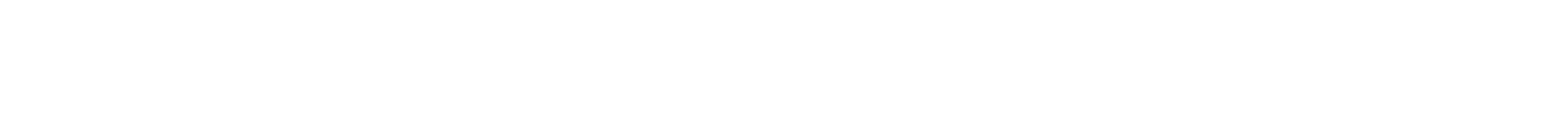 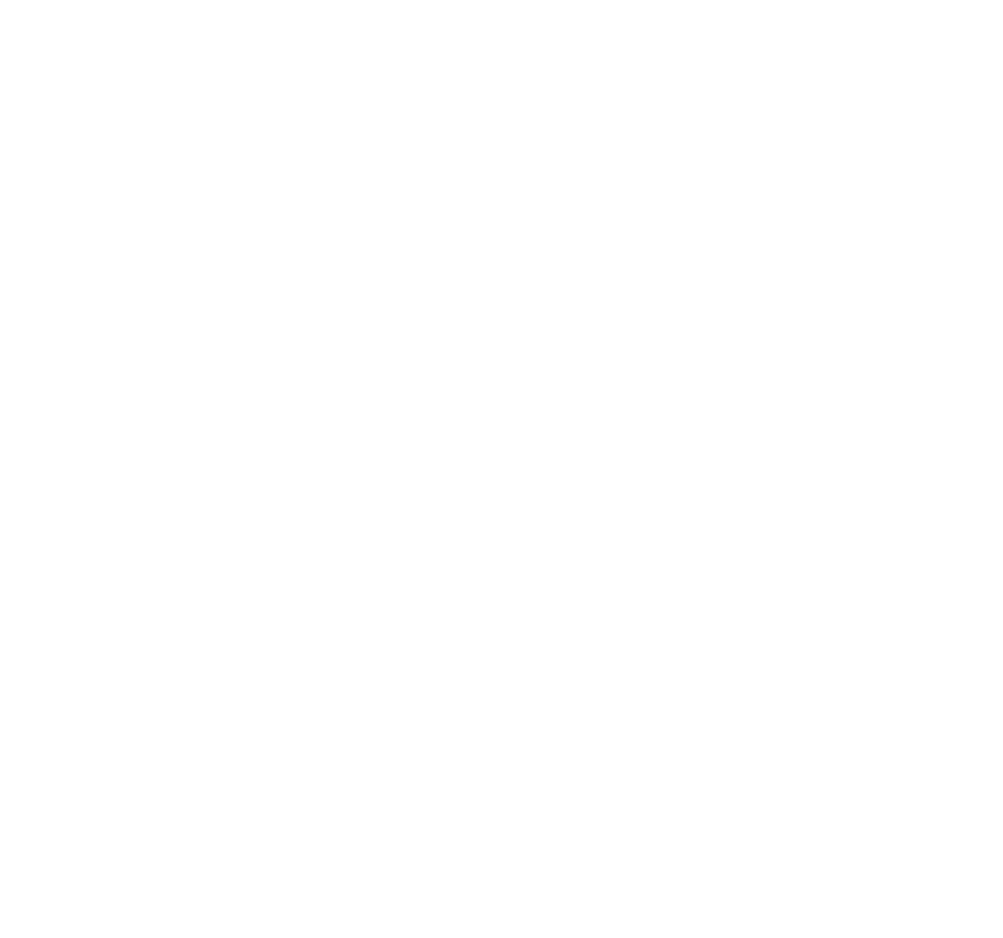 Instructions pour l’envoi des documentsCe dossier doit être envoyé au format pdf avant le 14 Juin 2021 à 12H à l’adresse suivante : sigmalim@unilim.frTitre du document : Nom du Porteur_titreduprojet.pdfLes annexes doivent être intégrés au dossier Titre et résumé du projet Description du Projet (6 pages max)(Contexte, objectifs, plus-value, motivation du soutien demandé, livrables éventuels, références citées, liens éventuels)ObjectifsPositionnement par rapport à l’état de l’artDescription scientifiquePositionnement du sujet par rapport à chaque laboratoire partenaire. Plus-value apportée par (et attendues pour) le LABEX _LIM Projet de dépôt de projet région ANR, Européen….PartenariatNoms-Prénoms des porteurs du projet / Axes XLIM ou IRCER, autres partenairesRôle et complémentarité dans le projetEnvironnement scientifique Doctorant / Post-DoctorantSujet Définition de son rôle dans le projet  Profil recherchéCVBudget et Moyens mis à disposition du projetNotes importantes : La date de fin d'éligibilité des dépenses est le 31/12/2024 (facturés payées ou salaires payés).Pour les thèses 100 % LabEx, la date de démarrage au plus tard est le 01/10/2021Pour les thèses LabEx cofinancées à 50 %, il faut démarrer au plus tard le 01/06/2023 et impérativement commencer par les 18 mois premiers mois de financement LABEX (la partie co-financée peut courir au-delà de 2024 si ses propres règles de date d'éligibilité le lui permettent). L’attribution du co-financement pour les projets de thèse sélectionnés interviendra au plus tard avant fin 2022.Remplir les tableaux ci-dessous en ajoutant autant de lignes que nécessaire.5.1 Personnels permanents et non permanents impliqués (EC=50% Recherche)5.2 Fonctionnement, Missions, Prestations lies au Projet 5.3 Equipement lie au projet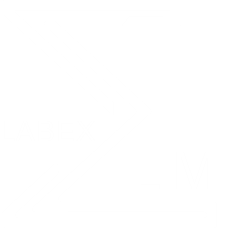 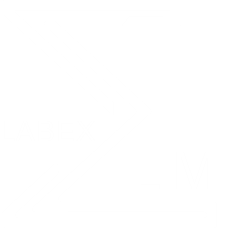 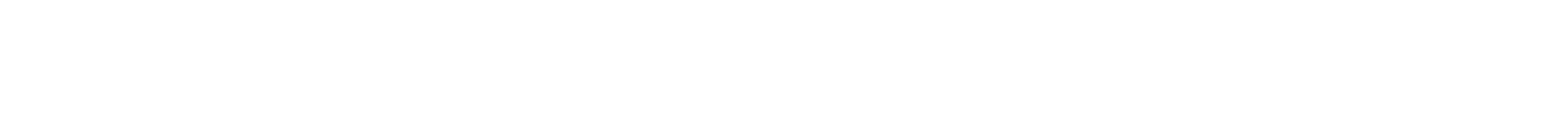 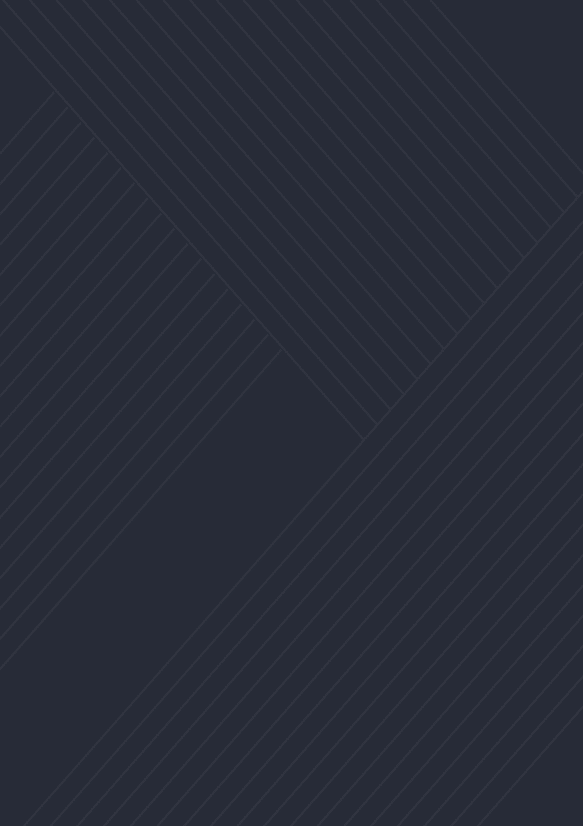 PROJET : ACRONYMENOMS, PRENOMSAcronymeTitreDuréeFlagship(s) concerné(s)Equipe (s)de recherche concernée (s)Nom du porteur du projet Budget demandéAutres équipes associées (hors LABEX)Mots clésRésumé du projet en Français Sera mis sur le site du LABEX si le projet est sélectionné (10 lignes maximum)Résumé du projet en Anglais Sera mis sur le site du LABEX si le projet est sélectionné (10 lignes maximum)NOMSPRENOMSUnité/ Axe / Equipe/ Autres partenaires hors LABEX ∑-LIMRôle dans le projetPersonnel Durée (m)LaboratoirePermanentNon permanentFinancementLABEX              Autres partenairesFonctionnement MissionsPrestations de services externesPrestations de service interneDescriptionCoût               LaboEquipement à acquérir